Feedback on Photos:1P Photos: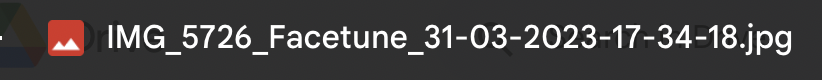 The floor still looks pretty wrinkled, can you smooth it out more?Can you make the floor solid black, like this photo? Can you also rotate the image so it has the same orientation as that photo?https://www.alpackaraft.com/products/classic Rest of the 1P photos look great!2P_Boat_Images:IMG_5827 - The floor in the middle should look the same / just as black as the floor at the bottom of the boat - can you update that?Rest of the 2P photos look great!WW_Boat_1P_Self_Bailer_Images:IMG_5847 - The bottom looks scratched up, can you smooth out?IMG_5850 - The bottom looks scratched up, can you smooth out?